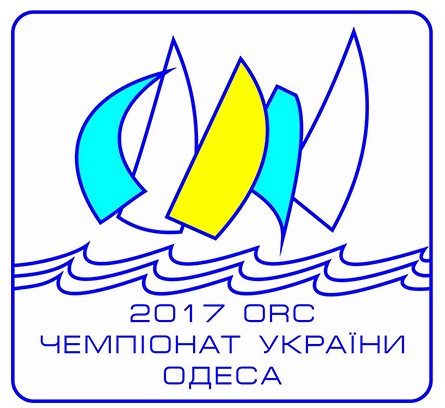 	Чемпіонат України серед крейсерсько-перегонових яхт за системою ORC												РОЗПОРЯДЖЕННЯ №1Склад протестового комітетуКірієнко Василь 				Голова протестового комітетуЩербаков Сергій				Член протестового комітетуХащина Денис					Член протестового комітетуОверчук Богдан				Член протестового комітетуМухін Олександр				Член протестового комітетуГолова перегонового комітетуСергій Щербаков 